Legal Seat – Helsinki, FinlandWORLD FEDERATION OF THE DEAFAn International Non-Governmental Organisation in official liaison with ECOSOC, UNESCO, ILO,WHO and the Council of Europe. WFD was established in Rome in 1951.PO Box 65, 00401 Helsinki, FINLANDwww.wfdeaf.orgINTERIM EXECUTIVE DIRECTORWORLD FEDERATION OF THE DEAFAPPLICATION PACKAGEJob AdvertisementThe World Federation of the Deaf (WFD) is seeking a Interim Executive Director for a time-limited period until December 2020. The Interim Executive Director is responsible for leading the organisation toward attaining its vision, mission, strategic goals and financial objectives. The Interim Executive Director is also responsible for overall management included financial and day to day operations while ensuring compliance with the WFD Statutes, Board directives and Finnish regulatory frameworks.Contract duration: Approximately 17 months, until December 31, 2020. Position Start Date: Negotiable for Fall 2019.  The successful applicant is expected to attend WFD events in Paris between 16 to 28 July 2019.Deadline for Applications: Monday, 17 June 2019Salary: Based on skills and experience Application: Please complete the Application Form available at the end of this package and attach your current CV.As part of the application, please submit a writing sample in English and International Sign which reflects your level of English competence. This writing sample will outline your experience in a leadership or management role and detail a challenge you faced in this role and the lessons learnt from that challenge. The writing sample should not exceed one A4 typed page in English and 3 minutes in International Sign.  If you have any inquiries about the job, please email the chair of the search committee WFD Vice President Joseph Murray: murraywfd@gmail.comDescription of the Organisation: The World Federation of the Deaf (WFD) is an international non-governmental organisation representing and promoting approximately 70 million deaf people's human rights worldwide.  The WFD is a federation of deaf organisations from 122 nations; its mission is to promote the human rights of deaf people and full, quality and equal access to all spheres of life, including self-determination, sign language, education, employment and community life. WFD has a consultative status in the United Nations and is a founding member of the International Disability Alliance (IDA).   Working EnvironmentMain Interfaces:Reports to: The Interim Executive Director works under the direct supervision of the WFD President but is expected to provide regular reports to the WFD Board and its relevant internal committees.Staff under supervision: Administrative Secretary, Human Rights Officer and project officers (on a time limited basis)Job DescriptionPurpose of the Position: The Interim Executive Director is responsible for the successful leadership and management of the WFD in line with the strategic direction set by the Board.Under the line management of the WFD President and guidance of the WFD Board and working closely with WFD Secretariat members including the Administrative Secretary and Human Rights Officer, the Interim Executive Director is responsible for ensuring timely and quality monitoring, reporting and information management relating to the WFD Action Plan incorporating projects and activities. The main responsibilities of the Interim Executive Director will include development and follow up of the WFD's quadrennial action plan, overseeing project portfolios encompassing human rights, fundraising and communications in addition to the Secretariat operations.  The incumbent will also coordinate WFD Board Meetings which will involve attending board meetings, coordinating the WFD Secretariat for the WFD General Assembly, WFD Congress and WFD Conference and leading ad hoc projects related to the International Disability Alliance and the WFD Board.Employment SpecificationsSKILLS and QUALIFICATIONSQualifications:Bachelor's Degree in Social Sciences, Management, International Development, International Law or a relevant discipline.Personal characteristics:The Interim Executive Director should demonstrate competence in the following:Adaptability: Demonstrate a willingness to be flexible, versatile and/or tolerant in a changing work environment while maintaining effectiveness and efficiency.Behave Ethically: Understand ethical behaviour and business practices, and ensure that own behaviour and the behaviour of others is consistent with these standards and aligns with the values of the organisation.Build Relationships: Establish and maintain positive working relationships with others, both internally and externally, to achieve the goals of the organisation.Communicate Effectively: Communicate and write in a clear, thorough and timely manner using appropriate and effective communication tools and techniques.Creativity/Innovation: Develop new and unique ways to improve operations of the organisation and to create new opportunities.Foster Teamwork: Work cooperatively and effectively with others to set goals, resolve problems, and make decisions that enhance organisational effectiveness.Lead: Positively influence others to achieve results that are in the best interest of the organisation.Make Decisions: Assess situations to determine the importance, urgency and risks, and make clear decisions which are timely and in the best interests of the organisation.Organise: Set priorities, develop a work schedule, monitor progress towards goals, and track details, data, information and activities.Plan: Determine strategies to move the organisation forward, set goals, create and implement actions plans, and evaluate the process and results.Solve Problems: Assess problem situations to identify causes, gather and process relevant information, generate possible solutions, and make recommendations and/or resolve the problem.Think Strategically: Assesses options and actions based on trends and conditions in the environment, and the vision and values of the organisation.Skills:At least 3 years of direct experience in a leadership role Strong interpersonal skills and a sense of diplomacy Demonstrated ability to develop and implement successful projects Excellent skills in financial management and budgetingDemonstrated previous success in fundraisingAbility to manage a complex workload, to prioritise and meet deadlinesExperience in developing policies and producing position papers, reports, submissions and project applicationsAbility to work independently within the framework/directions givenExcellent communication skills including national sign language(s), International Sign, written English and the ability to use sign language interpretersExperience in working in a deaf-centered environment  Ability to work flexible hours and capacity to travel abroad for 1-2 weeks at a time, at least twice per year. Application FormPosition:	Interim Executive Director, World Federation of the DeafConfidentialityAll information shared on the Application Form will be treated in a confidential manner. Please note that this front page containing your personal details will be detached from the rest of your application during the shortlisting process to ensure equal opportunity during this process. Responses should be typed.Please send the completed Application Form together with an unedited writing sample in English outlining your experience in a leadership or management role including an example of a challenge you faced and the lessons learnt from that challenge. The writing sample should not exceed one A4 typed page and should be e-mailed to murraywfd@gmail.com marked to the attention of the WFD Vice President by Monday, 17 June 2019, indicating in the subject line: “WFD Recruitment – Interim Executive Director”. Only completed application forms will be accepted with a CV attached. A confirmation of receipt will be sent to you via email by June 20, 2019  Should you not receive a confirmation after this date, please contact the WFD Vice President by email [murraywfd@gmail.com]. PERSONAL DETAILSHIGHER EDUCATIONPRESENT AND PREVIOUS OCCUPATIONS Please provide details of your occupation(s) starting with the current and/or most recent.  Employer 1:Employer 2:Employer 3:TRAINING AND DEVELOPMENTPlease give details of any training courses attended during the last three years that are of direct relevance to your applicationLANGUAGE SKILLSCOMPUTER LITERACYPlease indicate your computer knowledge stating all the software programmes with which you are familiar.HAVE YOU EVER BEEN CONVICTED OF A CRIMINAL OFFENCE? Have you been convicted of a crime or been incarcerated in connection with a crime in the past seven years? Please select:	   Yes                      NoIf yes, please provide more information:IF YOU WERE SHORTLISTED FOR INTERVIEW, WOULD YOU HAVE ANY SPECIAL REQUIREMENTS SUCH AS TIMING OR THE PRESENCE OF AN INTERPRETER? PLEASE SPECIFY.REFERENCESPlease provide the names, email addresses and telephone numbers of three referees, one of whom should be your present or most recent employer.  Referees will not be contacted without your prior permission.Referee 1:Referee 2:Referee 3:DECLARATIONI declare that the information provided on this Form is correct to the best of my knowledge and I understand that any information submitted in connection with employment and subsequently found to be incorrect or deliberately misleading could lead to dismissal without notice.	Once completed, please return this Form, together with your CV and unedited writing sample in English, via email to the WFD Vice President: murraywfd@gmail.com by Monday, 17 June 2019, indicating in the subject line: “WFD Recruitment – Interim Executive Director”. Closing date for receipt of applications: Monday, 17 June 2019.  Applications received after this date will not be considered.Interviews will be conducted via a video platform between 20 - 28 June.  In your application please indicate if you are not available on any of those dates. Key ColleaguesWFD PresidentWFD Board MembersFinance CommitteeLegal CommitteeFundraising CommitteeHuman Resources CommitteeWFD Secretariat:Administrative OfficerHuman Rights OfficerProject Officers [if applicable]Key External Relationships WFD Members, particularly Ordinary Members.WFD Regional Secretariats and Regional Co-operating PartnersIDA and its membersWFD PartnersGovernments and funding agencies Ministry of Foreign Affairs of FinlandFinnish Patent and Registration [PRH]Non-governmental organisationsUnited Nations Agencies and other intergovernmental organisationsDonorsFirst Name:Surname:Street address: City: 	Post Code/State:Country: 	Email: Mobile Number:Skype ID:Name of University:Location:Dates (From / to)Qualification achieved EmployerStreet address: 	City: 	Post Code/State:Country: 	Email: Mobile Number/Telephone:Dates of Employment:Position/Job Title:EmployerStreet address: 	City: 	Post Code/State:Country: 	Email: Mobile Number/Telephone:Dates of Employment:Position/Job Title:EmployerStreet address: 	City: 	Post Code/State:Country: 	Email: Mobile Number/Telephone:Dates of Employment:Position/Job Title:Sign Language/sExcellentVery good GoodBasicLiteracy [Reading and Writing]ExcellentVery good GoodBasicSpoken Language/sExcellentVery good GoodBasicName:Position: 	Organisation: Email: Mobile Number/Telephone:What is your connection with this referee:Name:Position: 	Organisation: Email: Mobile Number/Telephone:What is your connection with this referee:Name:Position: 	Organisation: Email: Mobile Number/Telephone:What is your connection with this referee:Full Name: Signature: Date: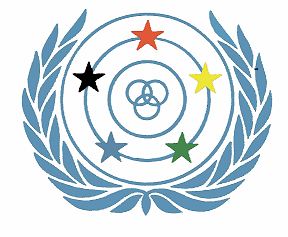 